									Motta Visconti, 20/05/2022Registro Contratti: N. 08CIG. ZA2367DC64CONTRATTO DI PRESTAZIONE D’OPERA INTELLETTUALE PER LO SVOLGIMENTO DEL SERVIZIO DI PREVENZIONE E PROTEZIONE , SECONDO GLI ADEMPIMENTI DI CUI AL D.Lgs del 30.04.2008 n. 81 “Attuazione dell’art. 1 della Legge del 3.8.2007 n.  materia di tutela della salute e della sicurezza nei luoghi di lavoro”.L’Istituto Comprensivo “Ada Negri” di seguito denominata “Scuola” con sede in Motta Visconti Via Don Milani n.4 – codice fiscale  persona del Dirigente Scolastico Prof. Roberto Fraccia nato a Milano il 28 settembre 1956, C.F: FRCRRT56P28F205P.La società SIM JOB srl con sede legale in Via San Vincenzo n. 24 – 20123 Milano  P.IVA e C.F: 07618960962Le parti sopra descritte premesso che:- VISTIl’art. 21 della Legge 15 marzo 1997 n. 59 “Delega al Governo per il conferimento di funzioni e compiti alle regioni ed enti locali per la Riforma della PA”;l’art. 31 del D.I. del 01.02.2001 n. 44 “Regolamento amministrativo e contabile delle Istituzioni scolastiche autonome”;il D.L.vo del 30.04.2008, n.81, “Attuazione dell’art. 1 della Legge 03.08.2007 n.  materia della salute e della sicurezza nei luoghi di lavoro” (T.U. in materia di sicurezza sul lavoro);il D.L.vo del 3.8.2009, n. 106, “Disposizioni integrative e correttive del D.L.vo 9.04.2008 n.81 in materia di tutela della salute e della sicurezza nei luoghi di lavoro”;l’art. 46 del D.L. n. 112/2008 convertito in legge 133/2008, “Affidamento incarichi e consulenze”;la Determina Dirigenziale n. 45 del 19/05/2022, relativa alla proroga del contratto RSPP dal 01/06/2022 al 31/05/2024;il Codice dei Contratti Pubblici D.Lgv. n. 50/2016 – art. 106; la determina n. 45 del 19/05/2022 del Dirigente Scolastico Prof, Roberto Fraccia,  in merito alla procedura di affidamento diretto del servizio  di  Prevenzione e Protezione per tutti i plessi dell’Istituto Comprensivo Statale  “Ada Negri” parte integrante del presente contratto;CONVENGONO E STIPULANO QUANTO SEGUEArt. 1Sarà cura del responsabile del SPPP ottemperare a quanto sotto indicato:1) Sopralluoghi all’edificio scolastico per la verifica delle strutture, degli impianti, della segnaletica di sicurezza, degli impianti di estinzione, dei luoghi a rischio specifico (laboratori…), delle attività lavorative a rischio specifico, dell’attuazione delle misure di prevenzione e redazione di relazioni tecniche sui risultati dei sopralluoghi;2) Consulenza al dirigente scolastico, quale datore di lavoro, per modifiche normative e consulenza per la programmazione della formazione degli addetti alla squadra antincendio e primo soccorso;3) Revisione e programmazione, insieme al dirigente scolastico e al referente interno per la sicurezza, delle azioni e degli interventi necessari a migliorare le procedure di prevenzione e protezione (utilizzo di laboratori, deposito di sostanze tossico-nocive, smaltimento di agenti chimici, deposito alcool e materiale pulizie, sistemazione archivi e biblioteche, contenuto e dislocazione delle cassette di primo soccorso ecc.);4) Verifica, insieme ai tecnici dell’ente proprietario dell’immobile e al dirigente scolastico, dei progetti di adeguamento normativo relativamente agli aspetti di sicurezza e prevenzione incendi;5) Supporto tecnico per l’acquisto di materiale specifico, attrezzature, arredi, dispositivi di protezione individuali, cambio destinazione d’uso dei locali ecc.;6) Collaborazione con la scuola per gli adempimenti amministrativi previsti dalle norme;7) Organizzazione e coordinamento delle riunioni periodiche e della riunione annuale con il dirigente scolastico, il Rappresentante dei lavoratori per la Sicurezza (RLS) e gli addetti al servizio di Prevenzione e Protezione e stesura delle relazioni finali;8) Organizzazione e coordinamento delle prove di evacuazione con verifica operativa del piano di emergenza;9) Controllo del registro di prevenzione incendi;10) Controllo e cooperazione con le ditte incaricate di lavori all’edificio;11) Assistenza in occasione di ispezione degli organi di controllo (ASL, VVF etc.);12) Aggiornamento del Documento di Valutazione dei Rischi e Piano di Emergenza ed evacuazione;Inoltre, in base alle necessità relative alle attività svolte, l’incaricato fornirà una consulenza che si concretizzerà con sopralluoghi periodici presso questo Istituto.Art. 2I luoghi di lavoro oggetto del presente incarico sono:Motta Visconti – Sede – Via Don Milani, 4Motta Visconti – Scuola Infanzia – Via Don Milani, 12Motta Visconti – Scuola primaria – Via Don Milani, 4Motta Visconti – Scuola Secondaria – Via Novari, 1Besate – Scuola Infanzia – Via Marangoni, 8Besate – Scuola Primaria e Secondaria – Via Marangoni, 6Morimondo – Scuola Infanzia – Via ComolliArt. 3Il disciplinare avrà durata biennale con inizio 1 giugno 2022 e termine 31 maggio 2024 alle seguenti condizioni:compenso pari ad Euro 1.769,00 annui (IVA compresa) comprensivo di tutte le spese sostenute (viaggio, ecc.).Quanto dovuto verrà corrisposto  nella seguente misura:31 dicembre  	2022 	€ 884,50 (iva inclusa)31 maggio 	2023	€ 884,50 (iva inclusa)31 dicembre    2023	€ 884,50 (iva inclusa)31 maggio 	2024	€ 884,50 (iva inclusa)Art. 4La società SIM JOB srl con sede legale in Via San Vincenzo n. 24 – 20123 Milano  P.IVA e C.F: 07618960962, con la sottoscrizione del presente atto, nel rispetto di quanto previsto dal D.Lgs.196/03, autorizza l’Istituto Comprensivo “Ada Negri” al trattamento dei propri dati personali, anche con strumenti informatici, per l’espletamento del procedimento inerente l’incarico in questione.Art. 5Le prestazioni previste dal presente contratto non potranno essere subappaltate.Art. 6Per tutte le controversie che dovessero sorgere fra le parti in ordine al presente disciplinare e alla liquidazione dei compensi si ricorrerà ad un collegio arbitrale.Art. 7Per tutto quanto non espressamente previsto nel presente disciplinare si richiamano le norme legislative e le altre disposizioni vigenti in materia.Art. 8     L’istituzione scolastica ha diritto alla risoluzione del contratto in qualsiasi momento, in caso di       inadempienza da parte della ditta contraente.Art. 9    Per qualsiasi controversia relativa alla validità, interpretazione, esecuzione e  risoluzione del       presente contratto sarà competente il Foro di Milano.Motta Visconti, 20 maggio 2022Il Direttore della Società				                     	Il Dirigente Responsabile(Marco Chelucci)			                                     		della Istituzione scolastica				 	                                                            	 (Prof. Roberto Fraccia) ISTITUTO COMPRENSIVO STATALE“”Via Don Milani 4 - 20086 MOTTA VISCONTI (MILANO)Tel./Fax02.90000266E- mail :  miic872009@istruzione.it - miic872009@pec.istruzione.itwww.icmottavisconti.edu.itC.F.  – C.M. MIIC872009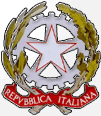 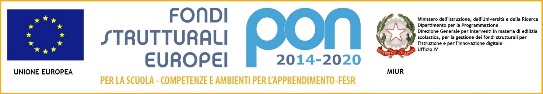 